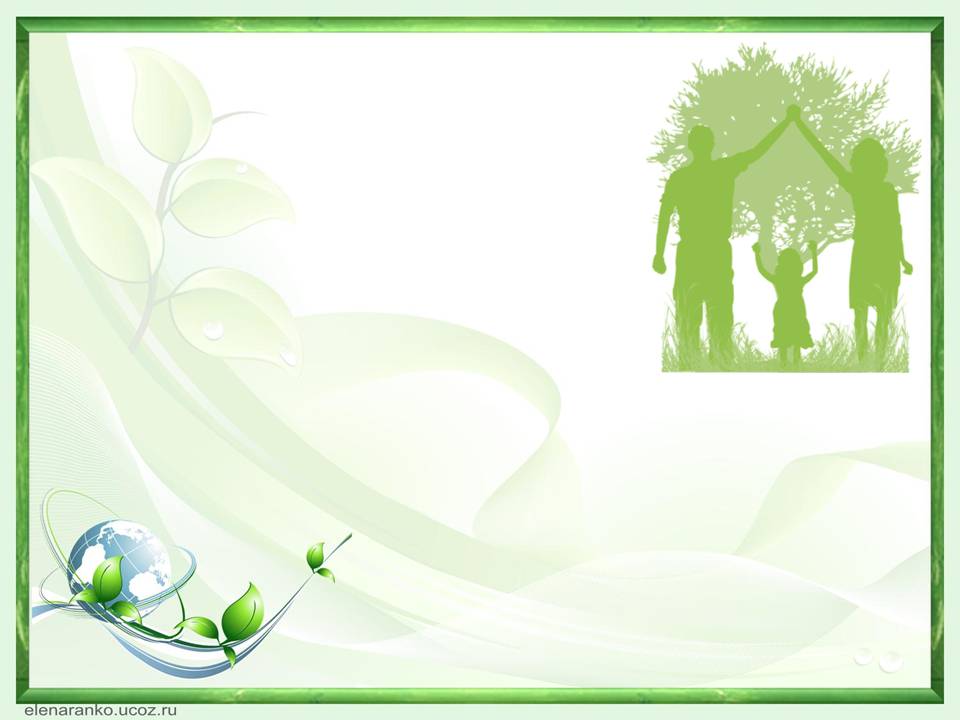                                                    Частное дошкольное образовательное учреждение 
                                             «Детский сад № 262 открытого акционерного общества 
                                                                     «Российские железные дороги»          Экологический проект 
      «Безопасность в природе!»                                                                         Подготовила:                                                                                     социальный педагог                                                                                                                        Шарневская Светлана Владиславовна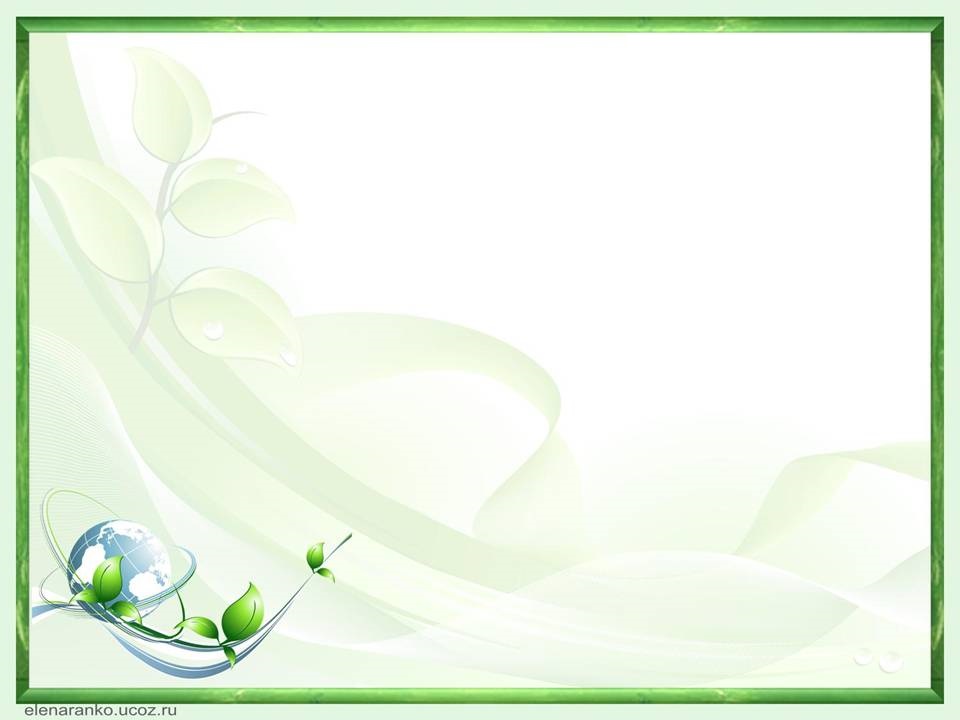                 Актуальность проблемы.В современных условиях, проблема экологического воспитания дошкольников приобретает  особую остроту и актуальность.  Экологическое образование детей дошкольного возраста имеет важное значение, так как в  этот период ребёнок проходит самый интенсивный духовный и интеллектуальный путь развития. Самоценность дошкольного детства очевидна:  первые семь лет в жизни ребенка –  это период его бурного роста и интенсивного развития, период непрерывногосовершенствования физических и психических возможностей, начало становления личности. В этот период формируются первоосновы экологического мышления, сознания,        экологической культуры. Большинство современных детей, редко общается с природой. Экологическое образование начинается со знакомства с объектами ближайшего окружения,        с которыми ребенок сталкивается каждый день. В любом городе, поселке можно найти интересные        для наблюдений природные объекты:        деревья, травы, насекомых, птиц.Ребенку интересно абсолютно все: ему хочется попробовать, потрогать,  почувствовать,        увидеть, услышать. Как различить опасное и безопасное, полезное и нужное, лечебное и простое?           Именно для этого ребенку нужен «проводник», этим проводником и станет взрослый.         Задача взрослых (педагогов и родителей) состоит в том, чтобы сформировать :сознательное и ответственное отношение личной безопасности и                безопасности окружающих,воспитывать готовность к эффективным, обоснованным действиям в неадекватных ситуациях.Главная цель проекта: создание условий для формирования у ребенка элементов экологической культуры, экологически грамотного поведения в природе.          Участники проекта:- дети  старшего дошкольного возраста- педагоги;- родители.           Вид проекта: долгосрочный            Цель  проекта: Изучение детьми объектов живой и неживой природы во взаимосвязи со средой обитанияи формирование  в детях осознанно – правильного взаимодействия с окружающим его большим миром природы. Повышение компетентности родителей в вопросах безопасности детей  дошкольного возраста. Заинтересовать родителей природоохранной деятельностью, довести до их                      сознания необходимость воспитания у детей любви и бережного отношения                     к природе.                     формирование созидательного отношения к миру.            Задачи проекта:формирование  представлений  о безопасности жизнедеятельности,    первоначальных умений и навыков экологически грамотного безопасного для природы и самого ребёнка поведения;развитие познавательного интереса к миру природы; воспитание гуманного, эмоционально положительного, бережного, заботливого отношения                  к миру природы и окружающему миру в целом;учиться грамотно,  защищать природу и бороться за её сохранение; показать роль охраняемой природной территории в сохранении биоразнообразия региона;определение основных свойств объектов неживой природы: вода, камень, песок, почва;воспитывать чувство сопереживания  и желания помочь нуждающимся объектам природы: растениям, насекомым, животным,  птицам, человеку.формирование представления о сезонных явлениях в природе.          Этапы реализации проекта                                                   1 этап.  Подготовительный.Подбор иллюстраций и фотографий о природе;Отбор художественной литературы и дидактического материала;Сбор информации о лекарственных растениях, ягодах, грибах; Изготовление дидактических игр.                                                                 2 этап. Практический.Рассказ педагога о безопасностях в природе; Рассматривание фото и иллюстраций на тему «Природа»;Просмотр презентации « Безопасность в природе»;Составление творческих рассказов « Как мы любим отдыхать»,  «Растения нашего края»,      «Выходные на природе»;Беседы на тему « На водоёме», « Как вести себя при грозе», «Лесные  дары»;Изготовление ширмы по теме для родителей.                                                       3 этап. Аналитический.Основные направления реализации проектапо НОД в соответствии с ФГОС ДОСоциально- коммуникативное развитие Показ демонстрационных картинок  « Природа и дети»;Дидактические игры: « Назови ягоды», «Отбери съедобные грибы в корзинку», «Объясни, что здесь не так…», «Лекарственные травы», «Правильно- неправильно поступают дети»;Игровая проблемная ситуация « Мишка заблудился», « На водоёме»;Уборка участка от веток, камушек;Интеллектуальная игра «Что? Где? Когда?»;Интеллектуальная квест- игра «Знатоки природы» для подготовительной  группы детского сада.Познавательное развитиеРассматривание альбомов «Если ты заблудился в лесу…», «Оказание первой помощи», «Природа родного края»;Наблюдение на участке детского сада за деревьями, насекомыми, птицами,                               за поведением детей на соседних участках;Экскурсия по территории детского сада;Тренинги по использованию правил безопасности в природе в практической                                деятельности. Речевое развитие Заучивание стихотворений: «Если я сорву цветок», «Здравствуй, лес, дремучий лес»  С. Погорельского; Беседы: «Мы – юные друзья природы», «Кого мы можем встретить в лесу», «Зачем знать правила поведения в природе», «Правила поведения в общении с животными», «Для чего нужны растения», «Опасные насекомые»; «День загадок» -отгадывание загадок о природе; Чтение рассказов: «Белкин мухомор» Н. Сладков, «Волчишко» Е. Чарушин; Чтение пословиц и поговорок о лесе.Художественно-эстетическое развитиеПрослушивание записи: «Голоса птиц», «Звуки природы»;Чтение стихотворений: «На земле исчезают цветы» Е. Карасев, «Если вы в лес пришли гулять»         Н. Рыжова, «Есть одна планета – сад» Я. Аким, «Одуванчик» Е. Благинина, «В лесу»          И.Белоусов, «Гость в лесу» Н. Красильникова, «Лес не только для нашей забавы»,         «Дерево, цветок, трава и птица» А. Берестов, «Однажды в лес… » Г. Ладонников, «Шагай»         Б. Заходер.     Физическое развитиеПодвижные игры: «Зайцы в лесу», «У медведя во бору», «Пройди по тропинке», «Птички в гнёздышках», «Лягушки – попрыгушки»;Пальчиковая гимнастика: «Улей», «Уточка», «Червячки», «Уточка», «Белочка», «Щенок», «Кого встретили в лесу».Работа с родителямиЦель: повышать педагогическую компетентность  родителей в формировании знаний у детей о правилах безопасного поведения в природе.Изготовление ширмы: «Правила поведения в лесу»; Консультация для родителей: «Если ребёнок потерялся в лесу»; Памятки для родителей «Как вести себя в природе»;Выставка семейного рисунка «Дети и природа»;Привлечение родителей к благоустройству прогулочного участка.       Предполагаемые результаты:У детей проявится ярко выраженный интерес к объектам и явлениям природы;   Ребята будут бережно относиться  к природе, будут стремиться к правильному поведению по отношению к миру природы;Дети овладеют навыками экологически безопасного поведения в природе. Познакомятся с запрещающими и разрешающими экологическими знаками, изобретут свои собственные знаки;Дети будут узнавать,  и называть характерные признаки разных времен года. Смогут объяснить причины смены времен года;Ребята узнают значение воды, воздуха  в жизни всех  живых объектов природы  и ее свойства;Ребята  узнают много интересного из жизни растений и животных;Сформируется  представление о том, что нельзя делить объекты природы ( растения, насекомых, животных, птиц) на полезных и вредных, и тем более, руководствоваться этим в своих поступках по отношению к ним;Ребята научатся вести наблюдения за объектами живой и неживой природы, объяснять связи и цепочки в природе;Ребята гуманно станут обращаться со всеми объектами природы и соблюдать правила безопасности  в природе по отношению к себе. Природа тоже таит в себе опасность для жизни людей.К экологическому проекту будут привлечены родители. Экологическое просвещение родителей даст большой плюс в экологическом воспитании детей детского сада;Повысится компетентность родителей в вопросах безопасности детей   дошкольного возраста.